Hague Agreement Concerning the International Registration of Industrial DesignsSpain:  Closure of the OfficeThe Spanish Patent and Trademark Office (OEPM) has informed the International Bureau of the World Intellectual Property Organization (WIPO) that, for the purposes of the Hague System, it has not been open to the public since March 14, 2020, and will remain so until further notice. Accordingly, under Rule 4(4) of the Common Regulations under the 1999 Act and the 1960 Act of the Hague Agreement, all periods under the Hague System that concern this Office and that expire on a day on which the OEPM is not open to the public will expire on the first subsequent day on which the OEPM reopens.For further information, users of the Hague System may visit the OEPM’s website at the following address:  https://www.oepm.es/es/index.html.Information on measures adopted by the Intellectual Property Offices and legislative and regulatory measures implemented by WIPO Member States in response to the COVID-19 pandemic may also be found on the WIPO COVID-19 IP Policy Tracker webpage at the following address:  https://www.wipo.int/covid19-policy-tracker/#/covid19-policy-tracker/ipo-operations. May 29, 2020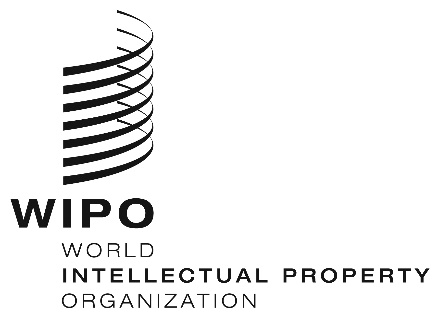 INFORMATION NOTICE NO. 20/2020INFORMATION NOTICE NO. 20/2020INFORMATION NOTICE NO. 20/2020